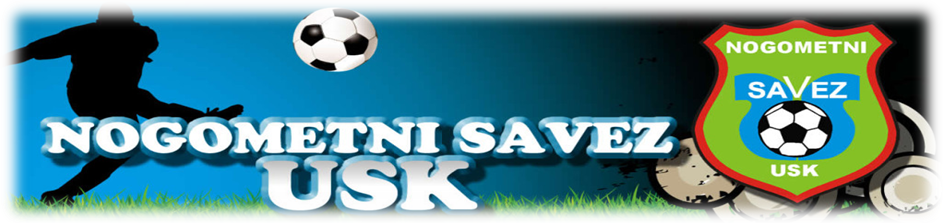 Sportska dvorana „LUKE“, Ul. Bosanskih gazija 19, 77000 BihaćTel/fax:   ++387 37 220 283     www.nsusk.ba       e-mail: nsuskbi@gmail.coSLUŽBENA LICA – VII KOLO 01.10.2016. – 15:00 satiSlobodna ekipa:   MLADOST 1938  ,    KAMENICA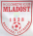 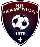              KOMESAR ZA SUDIJE		   	                                               KOMESAR TAKMIČENJA              Izet Hrustanović s.r.					                   Irfan Budimlić  s.r.Sportska dvorana „LUKE“, Ul. Bosanskih gazija 19, 77000 BihaćTel/fax:   ++387 37 220 283     www.nsusk.ba       e-mail: nsuskbi@gmail.coSLUŽBENA LICA – VII KOLO 01/02.10.2016. – 10:00 satiSlobodna ekipa:  KLJUČ 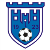              KOMESAR ZA SUDIJE		   	                                               KOMESAR TAKMIČENJA              Izet Hrustanović s.r.					                   Irfan Budimlić  s.r.Sportska dvorana „LUKE“, Ul. Bosanskih gazija 19, 77000 BihaćTel/fax:   ++387 37 220 283     www.nsusk.ba       e-mail: nsuskbi@gmail.coSLUŽBENA LICA – VII KOLO  01/02.10.2016. – 12:00 satiSlobodna ekipa:  KLJUČ,  BAJER 99    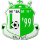              KOMESAR ZA SUDIJE		   	                                               KOMESAR TAKMIČENJA              Izet Hrustanović s.r.					                   Irfan Budimlić  s.r.Sportska dvorana „LUKE“, Ul. Bosanskih gazija 19, 77000 BihaćTel/fax:   ++387 37 220 283     www.nsusk.ba       e-mail: nsuskbi@gmail.comSLUŽBENA LICA – VII KOLO  01/02.10.2016. – 10:00 satiSlobodna ekipa:  ABC ,  GOMILA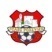 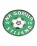            KOMESAR ZA SUDIJE		   	                                               KOMESAR TAKMIČENJA              Izet Hrustanović s.r.					                   Irfan Budimlić  s.r.Sportska dvorana „LUKE“, Ul. Bosanskih gazija 19, 77000 BihaćTel/fax:   ++387 37 220 283     www.nsusk.ba       e-mail: nsuskbi@gmail.comSLUŽBENA LICA – VII KOLO  01/02.10.2016. – 12:00 satiSlobodna ekipa:  ABC            KOMESAR ZA SUDIJE		   	                                               KOMESAR TAKMIČENJA              Izet Hrustanović s.r.					                      Irfan Budimlić  s.r.Sportska dvorana „LUKE“, Ul. Bosanskih gazija 19, 77000 BihaćTel/fax:   ++387 37 220 283     www.nsusk.ba       e-mail: nsuskbi@gmail.comSLUŽBENA LICA – VII KOLO 01/02.10.2016. – 10:00 sati            KOMESAR ZA SUDIJE		   	                                               KOMESAR TAKMIČENJA              Izet Hrustanović s.r.					                   Irfan Budimlić  s.r.Sportska dvorana „LUKE“, Ul. Bosanskih gazija 19, 77000 BihaćTel/fax:   ++387 37 220 283     www.nsusk.ba       e-mail: nsuskbi@gmail.comSLUŽBENA LICA – VII KOLO 01/02.10.2016. – 12:00 satiSlobodna ekipa   SLOGA  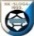             KOMESAR ZA SUDIJE		   	                                               KOMESAR TAKMIČENJA              Izet Hrustanović s.r.					                   Irfan Budimlić  s.r.Sportska dvorana „LUKE“, Ul. Bosanskih gazija 19, 77000 BihaćTel/fax:   ++387 37 220 283     www.nsusk.ba       e-mail: nsuskbi@gmail.coSLUŽBENA LICA – VII KOLO 01/02.10.2016. – 11:00 satiSlobodna ekipa:  KLJUČ              KOMESAR ZA SUDIJE		   	                                               KOMESAR TAKMIČENJA              Izet Hrustanović s.r.					                   Irfan Budimlić  s.r.KANTONALNA LIGA USKTakmičarska sezona 2016/2017 ŽELJEZNIČAR –  MLADOST (V)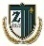 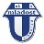 ŽELJEZNIČAR –  MLADOST (V)ŽELJEZNIČAR –  MLADOST (V)ŽELJEZNIČAR –  MLADOST (V)Glavni sudacIslamović ArminS.MostBos.KrupaBos.Krupasubota, 01.10.2016.15:00Asistent 1Burnić AnelS.MostDelegat:Alagić MehoAlagić MehoAlagić MehoAsistent 2Mehmedović SamirS.Most BREKOVICA 78 –  BORAC  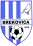 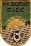  BREKOVICA 78 –  BORAC   BREKOVICA 78 –  BORAC   BREKOVICA 78 –  BORAC  Glavni sudacŠakinović Fahrudin V.KladušaBrekovicaBrekovicasubota, 01.10.2016.15:00Asistent 1Sedić AldenB.Krupa Delegat:Ahmetović EmirAhmetović EmirAhmetović EmirAsistent 2Prošić SenadCazin SLOGA 1937 –  OMLADINAC 75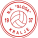 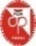  SLOGA 1937 –  OMLADINAC 75 SLOGA 1937 –  OMLADINAC 75 SLOGA 1937 –  OMLADINAC 75Glavni sudacBakrač Amir Bihać KraljeKraljesubota, 01.10.2016.15:00Asistent 1Mulić Amar Bihać Delegat:Kudelić RemzijaKudelić RemzijaKudelić RemzijaAsistent 2Hodžić Muhamed Bihać  BAJER 99    –  OMLADINAC (S)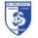  BAJER 99    –  OMLADINAC (S) BAJER 99    –  OMLADINAC (S) BAJER 99    –  OMLADINAC (S)Glavni sudacHodžić Hazim KljučVelagićiVelagićisubota, 01.10.2016.15:00Asistent 1Jodanović SemirKljučDelegat:Šabić EmirŠabić EmirŠabić EmirAsistent 2Draganović Alen Ključ  GOMILA  –  RUDAR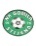 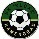   GOMILA  –  RUDAR  GOMILA  –  RUDAR  GOMILA  –  RUDARGlavni sudacOmerčević ErnadCazin StijenaStijenasubota, 01.10.2016.15:00Asistent 1Muranović Sanel Cazin Delegat:Oraščanin IbrahimOraščanin IbrahimOraščanin IbrahimAsistent 2Suljić Azra B.KrupaPretpionirska liga NS USK-aGRUPA JUGTakmičarska sezona 2016/2017 BAJER 99    –   RUDAR BAJER 99    –   RUDAR BAJER 99    –   RUDAR BAJER 99    –   RUDARGlavni sudacTerzić Almin  S.Most VelagićiVelagićinedjelja, 02.10.2016.10Asistent 1Terzić AjlaS.Most Delegat:Seferović MensurSeferović MensurSeferović MensurAsistent 2Turan ArminS.Most MLADOST 1938 –   BRATSTVO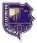  MLADOST 1938 –   BRATSTVO MLADOST 1938 –   BRATSTVO MLADOST 1938 –   BRATSTVOGlavni sudacOmeragić Mirsad B.PetrovacBos.Petrovac Bos.Petrovac subota,01.10.2016.10Asistent 1Spahić AdnanB.Petrovac Delegat:Mujezinović RufadMujezinović RufadMujezinović RufadAsistent 2Bender Meho KljučOMLADINAC (S) –  PODGRMEČ   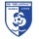 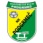 OMLADINAC (S) –  PODGRMEČ   OMLADINAC (S) –  PODGRMEČ   OMLADINAC (S) –  PODGRMEČ   Glavni sudacDraganović Alen KljučSanicaSanicanedjelja, 02.10.2016.10Asistent 1Hodžić Hazim KljučDelegat:Konjević SulejmanKonjević SulejmanKonjević SulejmanAsistent 2Jodanović Semir KljučPionirska liga NS USK-aGRUPA JUGTakmičarska sezona 2016/2017 MLADOST 1938 –   BRATSTVO MLADOST 1938 –   BRATSTVO MLADOST 1938 –   BRATSTVO MLADOST 1938 –   BRATSTVOGlavni sudacSpahić AdnanB.Petrovac Bos.Petrovac Bos.Petrovac subota,01.10.2016.12Asistent 1Omeragić Mirsad B.Petrovac Delegat:Mujezinović RufadMujezinović RufadMujezinović RufadAsistent 2Bender Meho KljučOMLADINAC (S) –  PODGRMEČ   OMLADINAC (S) –  PODGRMEČ   OMLADINAC (S) –  PODGRMEČ   OMLADINAC (S) –  PODGRMEČ   Glavni sudacHodžić Hazim KljučSanicaSanicanedjelja, 02.10.2016.12Asistent 1Draganović Alen Ključ Delegat:Konjević SulejmanKonjević SulejmanKonjević SulejmanAsistent 2Jodanović Semir KljučPretpionirska liga NS USK-aGRUPA SJEVERTakmičarska sezona 2016/2017OFŠ KRAJINA –   MLADOST (V)OFŠ KRAJINA –   MLADOST (V)OFŠ KRAJINA –   MLADOST (V)OFŠ KRAJINA –   MLADOST (V)Glavni sudacĆemalović Adis Cazin CazinCazinnedjelja, 02.10.2016.10Asistent 1Prošić Senad Cazin Delegat:Demirović JasminDemirović JasminDemirović JasminAsistent 2Junuzović AmelCazinNK ĆORALIĆI  –   VITEZ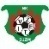 NK ĆORALIĆI  –   VITEZNK ĆORALIĆI  –   VITEZNK ĆORALIĆI  –   VITEZGlavni sudacĆemalović Adis Cazin ĆoralićiĆoralićisubota, 01.10.2016.10Asistent 1Prošić Senad Cazin Delegat:Redžić MensurRedžić MensurRedžić MensurAsistent 2Junuzović Amel Cazin  KRAJIŠNIK – ŽELJEZNIČAR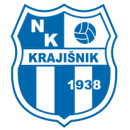  KRAJIŠNIK – ŽELJEZNIČAR KRAJIŠNIK – ŽELJEZNIČAR KRAJIŠNIK – ŽELJEZNIČARGlavni sudacIslamović Edis B.Otoka Velika KladušaVelika Kladušasubota, 01.10.2016.10Asistent 1Kadić FarukB.OtokaDelegat:Alešević MirzaAlešević MirzaAlešević MirzaAsistent 2Sijamhodžić Idriz B.Otoka Pionirska liga NS USK-aGRUPA SJEVERTakmičarska sezona 2016/2017 GOMILA –   KRAJINA  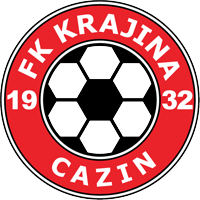  GOMILA –   KRAJINA   GOMILA –   KRAJINA   GOMILA –   KRAJINA  Glavni sudacBratić Emina B.Krupa StijenaStijenasubota, 01.10.2016.12Asistent 1Hasanović Ena B.Krupa Delegat:Mujić SulejmanMujić SulejmanMujić SulejmanAsistent 2Kurtović EdinB.KrupaOFŠ KRAJINA –   MLADOST (V)OFŠ KRAJINA –   MLADOST (V)OFŠ KRAJINA –   MLADOST (V)OFŠ KRAJINA –   MLADOST (V)Glavni sudacProšić Senad Cazin CazinCazinnedjelja, 02.10.2016.12Asistent 1Ćemalović Adis Cazin Delegat:Demirović JasminDemirović JasminDemirović JasminAsistent 2Junuzović Amel Cazin NK ĆORALIĆI  –   VITEZNK ĆORALIĆI  –   VITEZNK ĆORALIĆI  –   VITEZNK ĆORALIĆI  –   VITEZGlavni sudacProšić Senad Cazin ĆoralićiĆoralićisubota, 01.10.2016.12Asistent 1Ćemalović Adis Cazin Delegat:Redžić MensurRedžić MensurRedžić MensurAsistent 2Junuzović Amel Cazin  KRAJIŠNIK – ŽELJEZNIČAR KRAJIŠNIK – ŽELJEZNIČAR KRAJIŠNIK – ŽELJEZNIČAR KRAJIŠNIK – ŽELJEZNIČARGlavni sudacKadić Faruk B.Otoka Velika KladušaVelika Kladušasubota, 01.10.2016.12Asistent 1Islamović Edis B.Otoka Delegat:Alešević MirzaAlešević MirzaAlešević MirzaAsistent 2Sijamhodžić IdrizB.Otoka Pretpionirska liga NS USK-aGRUPA CENTARTakmičarska sezona 2016/2017 KOLIBRI  –  OMLADINAC 75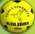 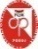  KOLIBRI  –  OMLADINAC 75 KOLIBRI  –  OMLADINAC 75 KOLIBRI  –  OMLADINAC 75Glavni sudacHodžić MuhamedBihać VK „Adil Bešić“VK „Adil Bešić“subota, 01.10.2016.13Asistent 1Bakrač Amir Bihać Delegat:Ahmetović SamirAhmetović SamirAhmetović SamirAsistent 2 OFK BIHAĆ  –   BREKOVICA 78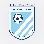  OFK BIHAĆ  –   BREKOVICA 78 OFK BIHAĆ  –   BREKOVICA 78 OFK BIHAĆ  –   BREKOVICA 78Glavni sudacBabić Amar Bihać Ripač Ripač subota, 01.10.2016.10Asistent 1Mulić Amar Bihać Delegat:Terzić AlmirTerzić AlmirTerzić AlmirAsistent 2Hrustanović AdnanBihać  JEDINSTVO –  KAMENICA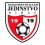  JEDINSTVO –  KAMENICA JEDINSTVO –  KAMENICA JEDINSTVO –  KAMENICAGlavni sudacHodžić Muhamed Bihać VK“Adil Bešić“VK“Adil Bešić“subota, 01.10.2016.10Asistent 1Bakrač Amir Bihać Delegat:Ahmetović SamirAhmetović SamirAhmetović SamirAsistent 2  BORAC  –   SLOGA 1937  BORAC  –   SLOGA 1937  BORAC  –   SLOGA 1937  BORAC  –   SLOGA 1937Glavni sudacBabić Amar BihaćIzačićIzačićnedjelja, 02.10.2016.10Asistent 1Hodžić MuhamedBihać Delegat:Alagić MehoAlagić MehoAlagić MehoAsistent 2Hrustanović AdnanBihać Pionirsko liga NS USK-aGRUPA CENTARTakmičarska sezona 2016/2017 OFK BIHAĆ  –   BREKOVICA 78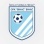  OFK BIHAĆ  –   BREKOVICA 78 OFK BIHAĆ  –   BREKOVICA 78 OFK BIHAĆ  –   BREKOVICA 78Glavni sudacHrustanović AdnanBihać Ripač Ripač subota, 01.10.2016.12Asistent 1Mulić Amar Bihać Delegat:Terzić AlmirTerzić AlmirTerzić AlmirAsistent 2Babić AmarBihać  JEDINSTVO –  KAMENICA JEDINSTVO –  KAMENICA JEDINSTVO –  KAMENICA JEDINSTVO –  KAMENICAGlavni sudacBakrač Amir Bihać VK“Adil Bešić“VK“Adil Bešić“subota, 01.10.2016.12Asistent 1Hodžić Muhamed Bihać Delegat:Ahmetović SamirAhmetović SamirAhmetović SamirAsistent 2  BORAC  –   SLOGA 1937  BORAC  –   SLOGA 1937  BORAC  –   SLOGA 1937  BORAC  –   SLOGA 1937Glavni sudacHrustanović AdnanBihać IzačićIzačićnedjelja, 02.10.2016.12Asistent 1Hodžić Muhamed Bihać Delegat:Alagić MehoAlagić MehoAlagić MehoAsistent 2Babić Amar BihaćJedinstvena kadetska liga NS USK-aTakmičarska sezona 2016/2017  VITEZ –  RUDAR  VITEZ –  RUDAR  VITEZ –  RUDAR  VITEZ –  RUDARGlavni sudacŠakinović FahrudinV.Kladuša BužimBužimsubota, 01.10.2016.11:00Asistent 1Murtić ArnesV.KladušaDelegat:Čaušević EsmirČaušević EsmirČaušević EsmirAsistent 2Suljanović AdmirV.Kladuša KRAJIŠNIK–  KAMENICA KRAJIŠNIK–  KAMENICA KRAJIŠNIK–  KAMENICA KRAJIŠNIK–  KAMENICAGlavni sudacKarajić Almir V.KladušaVelika KladušaVelika Kladušanedjelja, 02.10.2016.11:00Asistent 1Suljanović AdmirV.Kladuša Delegat:Čerkez AsmirČerkez AsmirČerkez AsmirAsistent 2Murtić ArnesV.Kladuša